Благоустройство территории мемориала (обелиска) в селе Парфеново (замена отдельных участков ограждения территории мемориала)Благоустройство территории мемориала (обелиска) в селе Парфеново (замена отдельных участков ограждения территории мемориала)Объем финансирования — всего, тыс. руб.в т. ч. из местного бюджета, тыс. руб.295 000,0011800,163Срок реализации – 30 декабря 2019 годаСрок реализации – 30 декабря 2019 годаФотоФотодопосле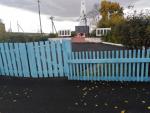 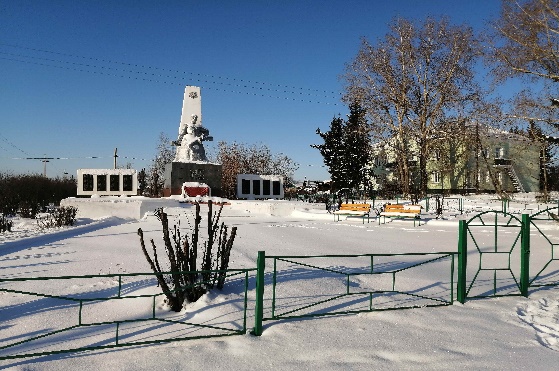 Приобретение мебели в МКУК КДЦ "Парфеновского СП"  для сельских клубов д. Герасимова, д. Савинская, д. Русская Аларь)Приобретение мебели в МКУК КДЦ "Парфеновского СП"  для сельских клубов д. Герасимова, д. Савинская, д. Русская Аларь)Объем финансирования — всего, тыс. руб.в т. ч. из местного бюджета, тыс. руб.99 542,003981,7351Срок реализации – 30 декабря 2019 годаСрок реализации – 30 декабря 2019 годаФотоФото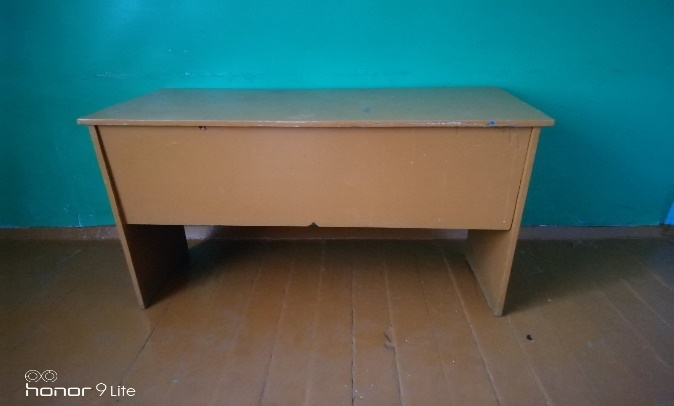 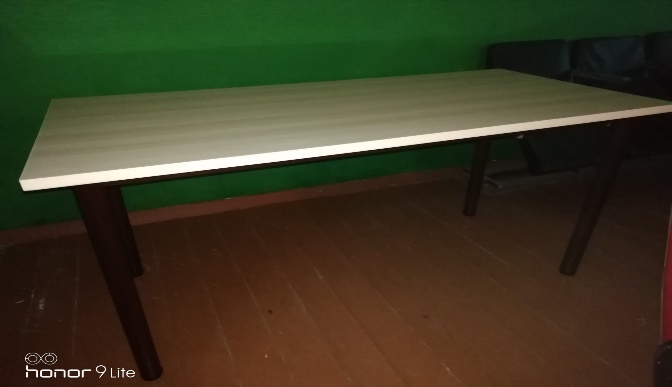 Приобретение пожарного инвентаря (приобретение звуковых сирен - 15 шт.)Приобретение пожарного инвентаря (приобретение звуковых сирен - 15 шт.)Объем финансирования — всего, тыс. руб.в т. ч. из местного бюджета, тыс. руб.78900,003156,04Срок реализации – 30 декабря 2019 годаСрок реализации – 30 декабря 2019 годаФотоФото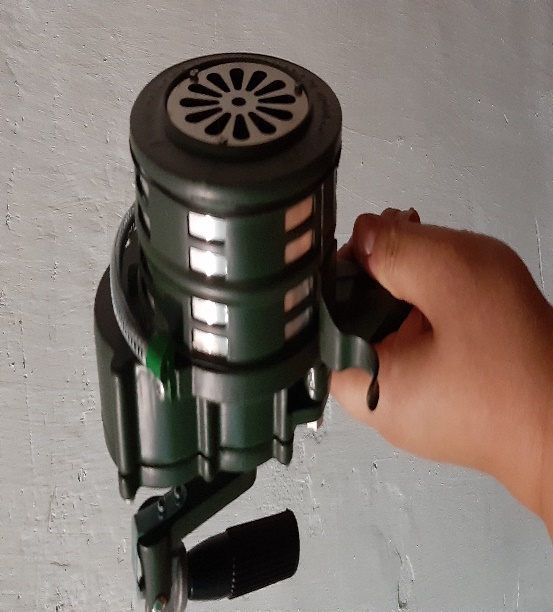 Приобретение оргтехники в МКУК КДЦ "Парфеновского СП"  для сельских клубов с. Парфеново, д. Русская Аларь)Приобретение оргтехники в МКУК КДЦ "Парфеновского СП"  для сельских клубов с. Парфеново, д. Русская Аларь)Объем финансирования — всего, тыс. руб.в т. ч. из местного бюджета, тыс. руб.76657,003066,32Срок реализации – 30 декабря 2019 годаСрок реализации – 30 декабря 2019 годаФотоФото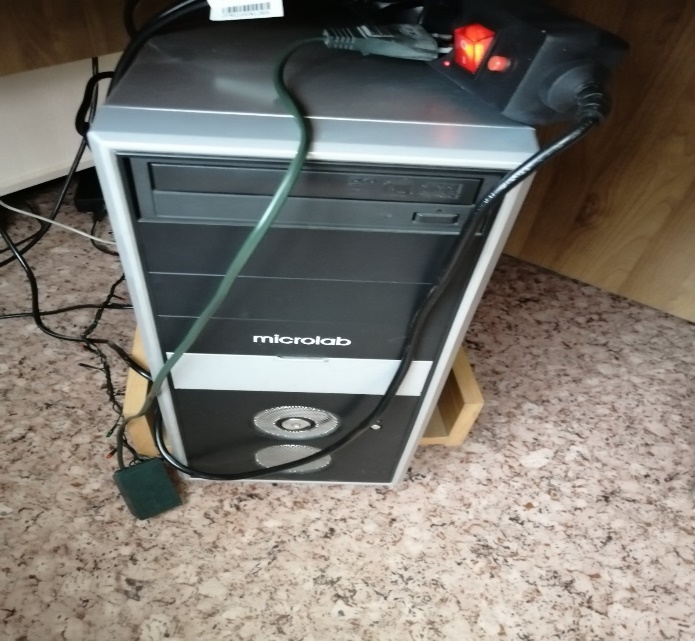 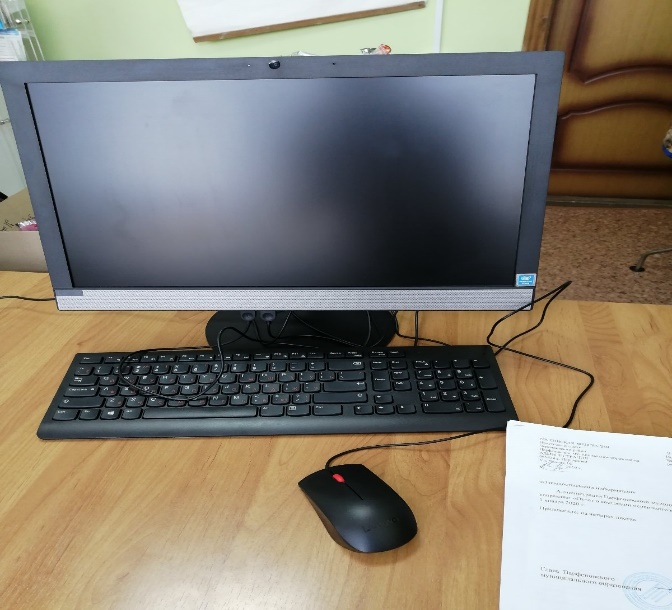 Приобретение пожарного инвентаря (приобретение лестницы односекционной, алюминиевая- 1 шт., ранцы противопожарные РП 18 Ермак - 3 шт.)Приобретение пожарного инвентаря (приобретение лестницы односекционной, алюминиевая- 1 шт., ранцы противопожарные РП 18 Ермак - 3 шт.)Объем финансирования — всего, тыс. руб.в т. ч. из местного бюджета, тыс. руб.28443,001137,74Срок реализации – 30 декабря 2019 годаСрок реализации – 30 декабря 2019 годаФотоФото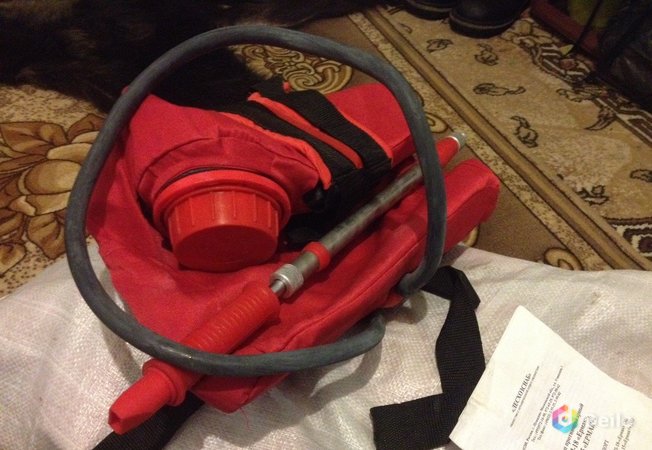 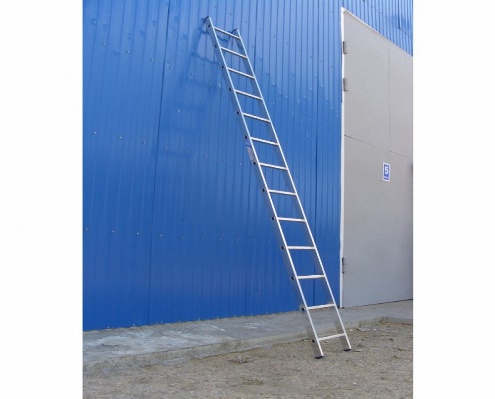 